Is your child entering Kindergarten in fall 2016?Then these FREE workshops are for you!Hamden’s Count Down to KindergartenThere are so many ways you can help your child get ready for Kindergarten!  These workshops are designed to help Parents, Grandparents and Guardians learn simple ways you can work with your child/ren at home.   Come to one workshop or come to all three.  Program includes:Special programing for 4-5 year oldsCreate Simple take home activitiesChildcare of siblings up to 10-years oldsPizza Dinner and Free take home activities                                                            Register ASAP to save your space!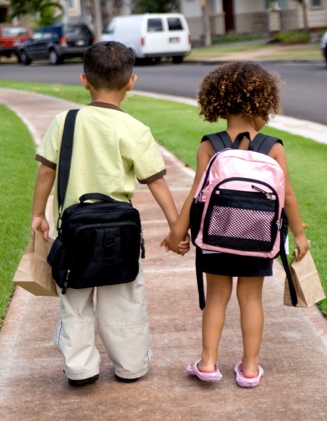                                Call the Family Resource Center                        203-407-3111                         Email tracymyers2005@gmail.comReturn the registration form below to:Hamden Partnership for Young Children60 Putnam Ave, Hamden, CT  06517This program is a collaborative effort of Hamden’s Partnership for Young Children, Family Resource Center and Public Schools ----------------------------------------------------------------------------------Countdown to Kindergarten - Registration FormChoose the session(s) you want to attend:  Motivate your Mathematician   Get Ready to Read    Practical TipsChild’s Name:_________________________________________________________   Birth Date____________________Name(s) of Parent’s/Guardian’s Attending: ________________________________________________________________School Attending in Fall ___________________________________   Phone Number __________________________Email______________________________________________________________________________________________Is babysitting needed for siblings?     Yes    No       If yes, how many children? ______ Ages _______________________